UR /MONTHY ACTIVITY REPORT - MONTH OF AUGUSTAUGUST, 2021	AUGUST, 2020	Year to Date	Year to Date 	No Of	No Of	2020	2021 	Stephen F. Scheckel Chief of Police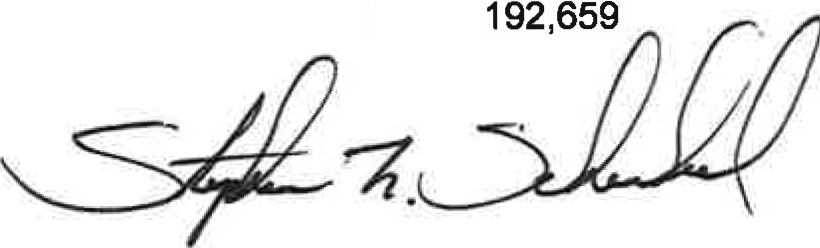 UCR/YEARLY ACTIVITY REPORT - 2021JAN	FEB	MAR	APRIL	MAY	JUNE	JULY	AUG	SEPT	OCT	NOV	DEC	TOTALHOMICIDE0000RAPE0003FORCIBLE FONDLING1236ASSAULT355131ROBBERY1155BURGLARY041110LARCENY1723126117MTR VEHICLE THEFT20119ADULT ARREST2125142133JUVENILE ARREST212214TOTAL ARREST2326164147ACCIDENTS5653373430INJURIES565477FATALITIES0000TOTAUACCIDENTS5653373430VANDALISM354441TRAFFIC ARRESTSTATE VIOLATIONS9774514602LOCAL VIOLATIONS63140585547TOTAL TRAFFIC ARREST16021410991149WARNINGS24326819171795TOTAL ALARMS5177484471NO MILES PATROLED20,89528,634195,465HOMICIDE000000000RAPE000110103FORCIBLE FONDLING100120116ASSAULT3243259331ROBBERY101002015BURGLARY0102043010LARCENY126141121191717117MTR VEHICLE THEFT122011029ADULT ARREST1612141614221821133JUVENILE ARREST0143220214TOTAL ARREST1613181916241823147ACCIDENTS4838375061815956430INJURIES18361181511577FATALITIES000000000TOTAL ACCIDENTS4838375061815956430VANDALISM23566124341TRAFFICSTATE VIOLATIONS7042787087896997602LOCAL VIOLATIONS36408262101739063547TOTAL TRAFFIC106821601321881621591601149WARNINGS2041952422262422092342431795TOTAUALARMS3345676468756851471FIELD CONTACTS000001001NO. MILES PATROLED22,75022,42525,03024,55727,63223,66025,71020,895192,659